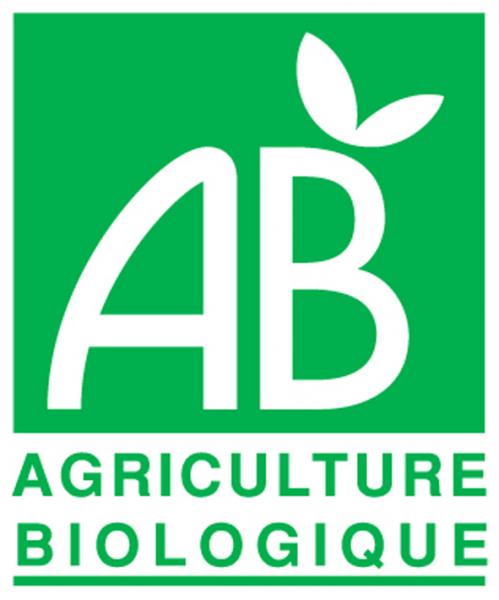 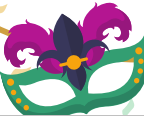 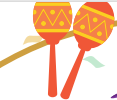 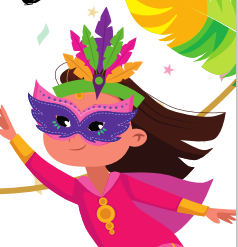 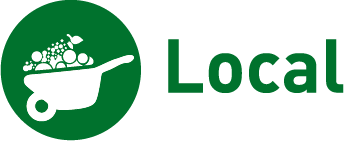 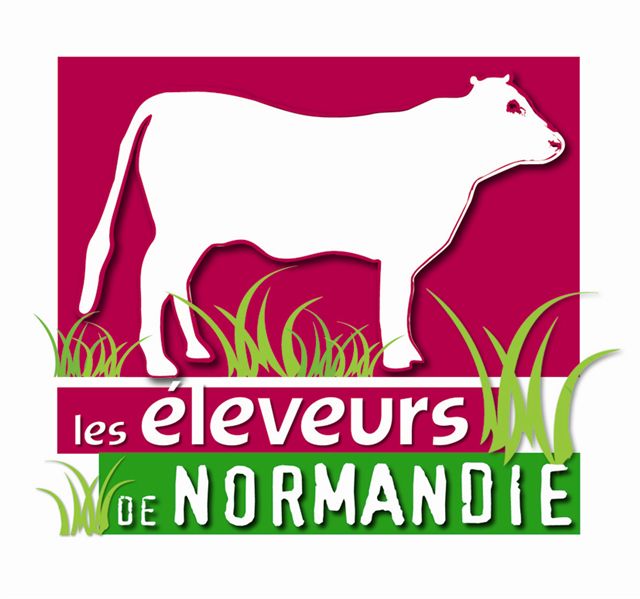 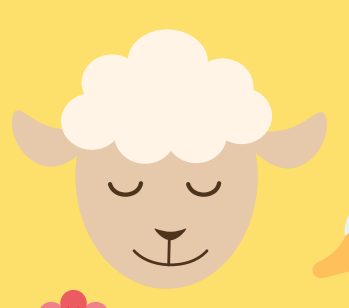 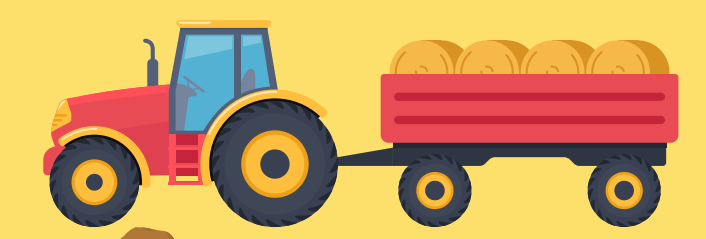 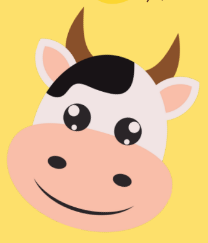 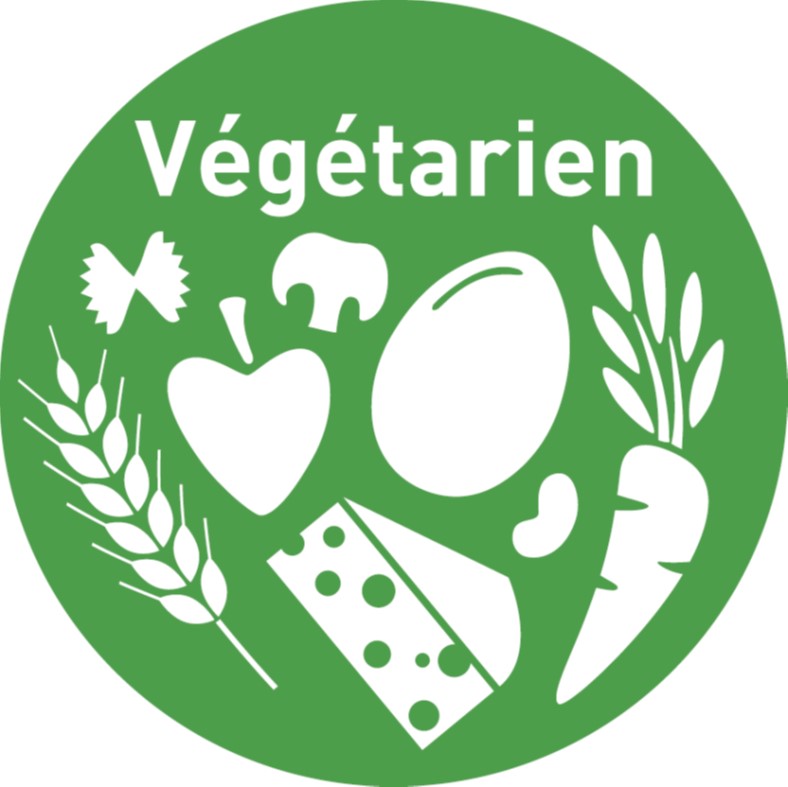  Lundi LundiMardi Mardi Mercredi Mercredi  Jeudi Jeudi Vendredi Vendredi Lundi LundiMardi Mardi Mercredi Mercredi  Jeudi Jeudi Vendredi VendrediCarottes râpées vinaigrette aux herbes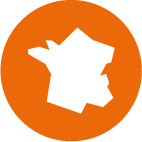 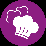 Carottes râpées vinaigrette aux herbesHaricots verts (bio) vinaigretteHaricots verts (bio) vinaigretteBetteraves (bio)vinaigretteBetteraves (bio)vinaigretteOeuf dur 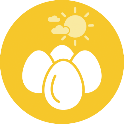 et mayonnaiseOeuf dur et mayonnaiseCarottes râpées vinaigrette aux herbesCarottes râpées vinaigrette aux herbesHaricots verts (bio) vinaigretteHaricots verts (bio) vinaigretteBetteraves (bio)vinaigretteBetteraves (bio)vinaigretteOeuf dur et mayonnaiseOeuf dur et mayonnaiseCarottes râpées vinaigrette aux herbesCarottes râpées vinaigrette aux herbesHaricots verts (bio) vinaigretteHaricots verts (bio) vinaigretteBetteraves (bio)vinaigretteBetteraves (bio)vinaigretteOeuf dur et mayonnaiseOeuf dur et mayonnaiseRaviolis boeuf tomateRaviolis boeuf tomateSauté de porc # (bio)sauce basquaiseSauté de porc # (bio)sauce basquaiseSauté de boeuf (bio)sauce catalaneSauté de boeuf (bio)sauce catalaneSauté de dinde à la crèmeSauté de dinde à la crèmeRaviolis boeuf tomateRaviolis boeuf tomatePurée (bio)Purée (bio)Coquillettes (bio)crèmeCoquillettes (bio)crèmePetits poisPetits poisEmmental râpé (lait)Emmental râpé (lait)Fromage frais sucré (lait bio)Fromage frais sucré (lait bio)Yaourt sucré (lait bio)Yaourt sucré (lait bio)Tomme noireTomme noireEmmental râpé (lait)Emmental râpé (lait)Fromage frais sucré (lait bio)Fromage frais sucré (lait bio)Yaourt sucré (lait bio)Yaourt sucré (lait bio)Tomme noireTomme noireEmmental râpé (lait)Emmental râpé (lait)Fromage frais sucré (lait bio)Fromage frais sucré (lait bio)Yaourt sucré (lait bio)Yaourt sucré (lait bio)Tomme noireTomme noireMousse chocolat au lait(lait)Mousse chocolat au lait(lait)Madeleine (bio)Madeleine (bio)Fruit (bio)Fruit (bio)Dessert lacté gélifié au chocolatDessert lacté gélifié au chocolatMousse chocolat au lait(lait)Mousse chocolat au lait(lait)Madeleine (bio)Madeleine (bio)Fruit (bio)Fruit (bio)Dessert lacté gélifié au chocolatDessert lacté gélifié au chocolatMousse chocolat au lait(lait)Mousse chocolat au lait(lait)Madeleine (bio)Madeleine (bio)Fruit (bio)Fruit (bio)Dessert lacté gélifié au chocolatDessert lacté gélifié au chocolat Lundi LundiMardi Mardi Mercredi Mercredi  Jeudi Jeudi Vendredi Vendredi Lundi LundiMardi Mardi Mercredi Mercredi  Jeudi Jeudi Vendredi VendrediSalade de blé (bio)Salade de blé (bio)Coquillettes (blé)cocktail (mayonnaise, tomate, paprika)Coquillettes (blé)cocktail (mayonnaise, tomate, paprika)Coleslaw(carottes râpées et chou blanc (bio), mayonnaiseColeslaw(carottes râpées et chou blanc (bio), mayonnaiseSalade iceberg Salade iceberg Salade de blé (bio)Salade de blé (bio)Coquillettes (blé)cocktail (mayonnaise, tomate, paprika)Coquillettes (blé)cocktail (mayonnaise, tomate, paprika)Coleslaw(carottes râpées et chou blanc (bio), mayonnaiseColeslaw(carottes râpées et chou blanc (bio), mayonnaiseSalade iceberg Salade iceberg Salade de blé (bio)Salade de blé (bio)Coquillettes (blé)cocktail (mayonnaise, tomate, paprika)Coquillettes (blé)cocktail (mayonnaise, tomate, paprika)Coleslaw(carottes râpées et chou blanc (bio), mayonnaiseColeslaw(carottes râpées et chou blanc (bio), mayonnaiseSalade iceberg Salade iceberg Omelette (bio)Omelette (bio)Rôti de boeuf sauce jusRôti de boeuf sauce jusRaviolis légumes (bio)Raviolis légumes (bio)Fajita de volaille aux 3 fromages (emmental, mozzarella, cheddar)Fajita de volaille aux 3 fromages (emmental, mozzarella, cheddar)Carottes (bio)sauce à la crèmeCarottes (bio)sauce à la crèmeHaricots verts persilHaricots verts persilRaviolis légumes (bio)Raviolis légumes (bio)Galette pour les fajitasGalette pour les fajitasCoulommiers (lait bio)Coulommiers (lait bio)Fromage frais sucré aux fruits (lait)Fromage frais sucré aux fruits (lait)Fromage frais fruité (lait bio)Fromage frais fruité (lait bio)Fromage blanc aromatisé gervais (lait normand)Fromage blanc aromatisé gervais (lait normand)Coulommiers (lait bio)Coulommiers (lait bio)Fromage frais sucré aux fruits (lait)Fromage frais sucré aux fruits (lait)Fromage frais fruité (lait bio)Fromage frais fruité (lait bio)Fromage blanc aromatisé gervais (lait normand)Fromage blanc aromatisé gervais (lait normand)Coulommiers (lait bio)Coulommiers (lait bio)Fromage frais sucré aux fruits (lait)Fromage frais sucré aux fruits (lait)Fromage frais fruité (lait bio)Fromage frais fruité (lait bio)Fromage blanc aromatisé gervais (lait normand)Fromage blanc aromatisé gervais (lait normand)Crème dessert  saveur chocolat(lait bio)Crème dessert  saveur chocolat(lait bio)Fruit de saisonFruit de saisonFruit (bio)Fruit (bio)Beignet au chocolatBeignet au chocolatCrème dessert  saveur chocolat(lait bio)Crème dessert  saveur chocolat(lait bio)Fruit de saisonFruit de saisonFruit (bio)Fruit (bio)Beignet au chocolatBeignet au chocolatCrème dessert  saveur chocolat(lait bio)Crème dessert  saveur chocolat(lait bio)Fruit de saisonFruit de saisonFruit (bio)Fruit (bio)Beignet au chocolatBeignet au chocolat Lundi LundiMardi Mardi Mercredi Mercredi  Jeudi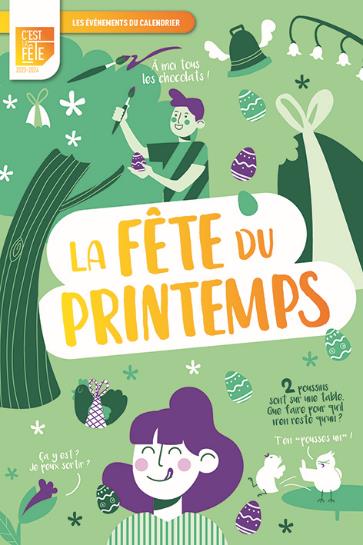  Jeudi Vendredi Vendredi Lundi LundiMardi Mardi Mercredi Mercredi  Jeudi Jeudi Vendredi VendrediPomme de terre (bio)vinaigrettePomme de terre (bio)vinaigretteRiz au thonRiz au thonSirop de grenadineRadisSirop de grenadineRadisSalade mélangée (bio)Salade mélangée (bio)Pomme de terre (bio)vinaigrettePomme de terre (bio)vinaigretteRiz au thonRiz au thonSirop de grenadineRadisSirop de grenadineRadisSalade mélangée (bio)Salade mélangée (bio)Pomme de terre (bio)vinaigrettePomme de terre (bio)vinaigretteRiz au thonRiz au thonSirop de grenadineRadisSirop de grenadineRadisSalade mélangée (bio)Salade mélangée (bio)Bœuf (bio)sauce basquaiseBœuf (bio)sauce basquaiseSauce bolognaise végétarienneSauce bolognaise végétarienneJambon blanc #Jambon blanc #Sauté de porc # EDN sauce chasseur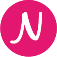 Sauté de porc # EDN sauce chasseurBœuf (bio)sauce basquaiseBœuf (bio)sauce basquaiseSauce bolognaise végétarienneSauce bolognaise végétarienneJambon blanc #Jambon blanc #Sauté de porc # EDN sauce chasseurSauté de porc # EDN sauce chasseurBœuf (bio)sauce basquaiseBœuf (bio)sauce basquaiseSauce bolognaise végétarienneSauce bolognaise végétarienneJambon blanc #Jambon blanc #Sauté de porc # EDN sauce chasseurSauté de porc # EDN sauce chasseurHaricots verts (bio)Haricots verts (bio)Chou fleurChou fleurPennes (blé) aux légumes du sudPennes (blé) aux légumes du sudPetits pois (bio)Petits pois (bio)Haricots verts (bio)Haricots verts (bio)Chou fleurChou fleurPennes (blé) aux légumes du sudPennes (blé) aux légumes du sudPetits pois (bio)Petits pois (bio)Haricots verts (bio)Haricots verts (bio)Chou fleurChou fleurPennes (blé) aux légumes du sudPennes (blé) aux légumes du sudPetits pois (bio)Petits pois (bio)Fromage frais sucré (lait bio)Fromage frais sucré (lait bio)Emmental râpé (lait)Emmental râpé (lait)Fromage fondu vache qui rit (lait)Fromage fondu vache qui rit (lait)Yaourt sucré(lait bio)Yaourt sucré(lait bio)Fromage frais sucré (lait bio)Fromage frais sucré (lait bio)Emmental râpé (lait)Emmental râpé (lait)Fromage fondu vache qui rit (lait)Fromage fondu vache qui rit (lait)Yaourt sucré(lait bio)Yaourt sucré(lait bio)Fromage frais sucré (lait bio)Fromage frais sucré (lait bio)Emmental râpé (lait)Emmental râpé (lait)Fromage fondu vache qui rit (lait)Fromage fondu vache qui rit (lait)Yaourt sucré(lait bio)Yaourt sucré(lait bio)Barre bretonneBarre bretonneCompote de pommeCompote de pommeGâteau aux pépites de chocolat et oréo (farine locale)Gâteau aux pépites de chocolat et oréo (farine locale)Madeleine (bio)Madeleine (bio)Barre bretonneBarre bretonneCompote de pommeCompote de pommeGâteau aux pépites de chocolat et oréo (farine locale)Gâteau aux pépites de chocolat et oréo (farine locale)Madeleine (bio)Madeleine (bio)Barre bretonneBarre bretonneCompote de pommeCompote de pommeGâteau aux pépites de chocolat et oréo (farine locale)Gâteau aux pépites de chocolat et oréo (farine locale)Madeleine (bio)Madeleine (bio) Lundi (Férié) Lundi (Férié)Mardi Mardi Mercredi Mercredi  Jeudi Jeudi Vendredi Vendredi Lundi (Férié) Lundi (Férié)Mardi Mardi Mercredi Mercredi  Jeudi Jeudi Vendredi VendrediCoquillettes (bio) cocktailCoquillettes (bio) cocktailCoquillettes (bio) cocktailPâté de campagne #Pâté de campagne #Carottes (bio) au fromage blancCarottes (bio) au fromage blancCoquillettes (bio) cocktailCoquillettes (bio) cocktailCoquillettes (bio) cocktailPâté de campagne #Pâté de campagne #Carottes (bio) au fromage blancCarottes (bio) au fromage blancCoquillettes (bio) cocktailCoquillettes (bio) cocktailCoquillettes (bio) cocktailPâté de campagne #Pâté de campagne #Carottes (bio) au fromage blancCarottes (bio) au fromage blancStifado de boeuf (bio)(boeuf sauce tomatée aux aromates)Stifado de boeuf (bio)(boeuf sauce tomatée aux aromates)Coquillettes (bio) cocktailBlanquette de dindeBlanquette de dindePennes (bio) aux 3 fromages ( gouda, parmensan, mozza )Pennes (bio) aux 3 fromages ( gouda, parmensan, mozza )Poêlée de légumes (bio)Poêlée de légumes (bio)Coquillettes (bio) cocktailCarottes fondantes persilléesCarottes fondantes persilléesPennes (bio) aux 3 fromages ( gouda, parmensan, mozza )Pennes (bio) aux 3 fromages ( gouda, parmensan, mozza )Emmental (bio)Emmental (bio)Coquillettes (bio) cocktailCamembert (lait)Camembert (lait)Fromage frais fruité (lait bio)Fromage frais fruité (lait bio)Emmental (bio)Emmental (bio)Coquillettes (bio) cocktailCamembert (lait)Camembert (lait)Fromage frais fruité (lait bio)Fromage frais fruité (lait bio)Emmental (bio)Emmental (bio)Coquillettes (bio) cocktailCamembert (lait)Camembert (lait)Fromage frais fruité (lait bio)Fromage frais fruité (lait bio)Purée de pomme (bio)Purée de pomme (bio)Coquillettes (bio) cocktailPain perdu + stick confiturePain perdu + stick confitureFruit (bio)Fruit (bio)Purée de pomme (bio)Purée de pomme (bio)Coquillettes (bio) cocktailPain perdu + stick confiturePain perdu + stick confitureFruit (bio)Fruit (bio)Purée de pomme (bio)Purée de pomme (bio)Coquillettes (bio) cocktailPain perdu + stick confiturePain perdu + stick confitureFruit (bio)Fruit (bio) Lundi LundiMardi Mardi Mercredi Mercredi JeudiJeudi Vendredi Vendredi Lundi LundiMardi Mardi Mercredi Mercredi JeudiJeudi Vendredi VendrediCéleri frais  sauce indienneCéleri frais  sauce indienneSalade de blé        , tomate, oeufvinaigretteSalade de blé        , tomate, oeufvinaigretteTomate (bio)Tomate (bio)Riz (bio) niçoisRiz (bio) niçoisCéleri frais  sauce indienneCéleri frais  sauce indienneSalade de blé        , tomate, oeufvinaigretteSalade de blé        , tomate, oeufvinaigretteTomate (bio)Tomate (bio)Riz (bio) niçoisRiz (bio) niçoisCéleri frais  sauce indienneCéleri frais  sauce indienneSalade de blé        , tomate, oeufvinaigretteSalade de blé        , tomate, oeufvinaigretteTomate (bio)Tomate (bio)Riz (bio) niçoisRiz (bio) niçoisPaupiette dinde Sauce chasseurPaupiette dinde Sauce chasseurSauté de dinde à la crèmeSauté de dinde à la crèmeGratin de fusillis (bio)et brocolis (bio)Gratin de fusillis (bio)et brocolis (bio)Sauté de porc # (bio)sauce forestièreSauté de porc # (bio)sauce forestièrePrintanière de légumesPrintanière de légumesPurée de pommes de terrePurée de pommes de terreGratin de fusillis (bio)et brocolis (bio)Gratin de fusillis (bio)et brocolis (bio)Haricots verts (bio)Haricots verts (bio)Yaourt aromatisé (lait)Yaourt aromatisé (lait)Fromage frais sucré (type suisse)(lait normand)Fromage frais sucré (type suisse)(lait normand)Emmental  (bio)Emmental  (bio)Yaourt nature sucré "Ferme de la Vieille Abbaye" (local)Yaourt nature sucré "Ferme de la Vieille Abbaye" (local)Yaourt aromatisé (lait)Yaourt aromatisé (lait)Fromage frais sucré (type suisse)(lait normand)Fromage frais sucré (type suisse)(lait normand)Emmental  (bio)Emmental  (bio)Yaourt nature sucré "Ferme de la Vieille Abbaye" (local)Yaourt nature sucré "Ferme de la Vieille Abbaye" (local)Yaourt aromatisé (lait)Yaourt aromatisé (lait)Fromage frais sucré (type suisse)(lait normand)Fromage frais sucré (type suisse)(lait normand)Emmental  (bio)Emmental  (bio)Yaourt nature sucré "Ferme de la Vieille Abbaye" (local)Yaourt nature sucré "Ferme de la Vieille Abbaye" (local)Fruit de saisonFruit de saisonFruit de saisonFruit de saisonCrème patissièreà la vanilleCrème patissièreà la vanilleFruit (bio)Fruit (bio)Fruit de saisonFruit de saisonFruit de saisonFruit de saisonCrème patissièreà la vanilleCrème patissièreà la vanilleFruit (bio)Fruit (bio)Fruit de saisonFruit de saisonFruit de saisonFruit de saisonCrème patissièreà la vanilleCrème patissièreà la vanilleFruit (bio)Fruit (bio) Lundi LundiMardi Mardi Mercredi Mercredi  Jeudi Jeudi Vendredi Vendredi Lundi LundiMardi Mardi Mercredi Mercredi  Jeudi Jeudi Vendredi VendrediCarottes râpées vinaigrette aux herbesCarottes râpées vinaigrette aux herbesMortadelle #Mortadelle #Salade mélangée (bio)Salade mélangée (bio)Concombre (bio)Concombre (bio)Carottes râpées vinaigrette aux herbesCarottes râpées vinaigrette aux herbesMortadelle #Mortadelle #Salade mélangée (bio)Salade mélangée (bio)Concombre (bio)Concombre (bio)Carottes râpées vinaigrette aux herbesCarottes râpées vinaigrette aux herbesMortadelle #Mortadelle #Salade mélangée (bio)Salade mélangée (bio)Concombre (bio)Concombre (bio)Viande kebab jusViande kebab jusRissolette de porc #Rissolette de porc #Omelette (bio)sauce basquaiseOmelette (bio)sauce basquaiseFalafel de pois chiches (bio)Falafel de pois chiches (bio)Coquillettes (blé)Coquillettes (blé)Petits pois sauce crèmePetits pois sauce crèmeSemoule (bio)Semoule (bio)Purée de brocolis (bio)Purée de brocolis (bio)Fromage blanc aromatisé gervais (lait normand)Fromage blanc aromatisé gervais (lait normand)Fromage frais tartare nature (lait)Fromage frais tartare nature (lait)Mimolette (lait)Mimolette (lait)Fromage frais fruité (lait bio)Fromage frais fruité (lait bio)Fromage blanc aromatisé gervais (lait normand)Fromage blanc aromatisé gervais (lait normand)Fromage frais tartare nature (lait)Fromage frais tartare nature (lait)Mimolette (lait)Mimolette (lait)Fromage frais fruité (lait bio)Fromage frais fruité (lait bio)Fromage blanc aromatisé gervais (lait normand)Fromage blanc aromatisé gervais (lait normand)Fromage frais tartare nature (lait)Fromage frais tartare nature (lait)Mimolette (lait)Mimolette (lait)Fromage frais fruité (lait bio)Fromage frais fruité (lait bio)Fruit de saisonFruit de saisonLiegeois saveur chocolatLiegeois saveur chocolatFruit (bio)Fruit (bio)Crème au chocolatCrème au chocolatFruit de saisonFruit de saisonLiegeois saveur chocolatLiegeois saveur chocolatFruit (bio)Fruit (bio)Crème au chocolatCrème au chocolatFruit de saisonFruit de saisonLiegeois saveur chocolatLiegeois saveur chocolatFruit (bio)Fruit (bio)Crème au chocolatCrème au chocolat Lundi LundiMardi Mardi Mercredi Mercredi  Jeudi Jeudi Vendredi Vendredi Lundi LundiMardi Mardi Mercredi Mercredi  Jeudi Jeudi Vendredi VendrediBetteravesvinaigretteBetteravesvinaigrettePiémontaisePiémontaiseRadisRadisCrêpe à l'emmentalCrêpe à l'emmentalTomate Tomate BetteravesvinaigretteBetteravesvinaigrettePiémontaisePiémontaiseRadisRadisCrêpe à l'emmentalCrêpe à l'emmentalTomate Tomate BetteravesvinaigretteBetteravesvinaigrettePiémontaisePiémontaiseRadisRadisCrêpe à l'emmentalCrêpe à l'emmentalTomate Tomate Saucisse de strasbourg #Saucisse de strasbourg #Cordon bleu de dindeCordon bleu de dindeTajine de légumes aux pois chichesTajine de légumes aux pois chichesRôti de boeuf sauce tomateRôti de boeuf sauce tomateBrandade de morueBrandade de morueFrites Frites Carottes sauce à la crèmeCarottes sauce à la crèmeTajine de légumes aux pois chichesTajine de légumes aux pois chichesRatatouilleRatatouilleBrandade de morueBrandade de morueFromage frais sucré (type suisse)(lait normand)Fromage frais sucré (type suisse)(lait normand)Camembert (lait)Camembert (lait)Fromage blanc aromatisé gervais (lait normand)Fromage blanc aromatisé gervais (lait normand)Emmental (lait)Emmental (lait)Yaourt nature sucré(lait)Yaourt nature sucré(lait)Fromage frais sucré (type suisse)(lait normand)Fromage frais sucré (type suisse)(lait normand)Camembert (lait)Camembert (lait)Fromage blanc aromatisé gervais (lait normand)Fromage blanc aromatisé gervais (lait normand)Emmental (lait)Emmental (lait)Yaourt nature sucré(lait)Yaourt nature sucré(lait)Fromage frais sucré (type suisse)(lait normand)Fromage frais sucré (type suisse)(lait normand)Camembert (lait)Camembert (lait)Fromage blanc aromatisé gervais (lait normand)Fromage blanc aromatisé gervais (lait normand)Emmental (lait)Emmental (lait)Yaourt nature sucré(lait)Yaourt nature sucré(lait)Fruit de saisonFruit de saisonMousse chocolat au lait(lait)Mousse chocolat au lait(lait)Palmier (sachet de 2)Palmier (sachet de 2)Dessert lacté flan saveur vanille nappé caramelDessert lacté flan saveur vanille nappé caramelMuffin aux pépites de chocolatMuffin aux pépites de chocolatFruit de saisonFruit de saisonMousse chocolat au lait(lait)Mousse chocolat au lait(lait)Palmier (sachet de 2)Palmier (sachet de 2)Dessert lacté flan saveur vanille nappé caramelDessert lacté flan saveur vanille nappé caramelMuffin aux pépites de chocolatMuffin aux pépites de chocolatFruit de saisonFruit de saisonMousse chocolat au lait(lait)Mousse chocolat au lait(lait)Palmier (sachet de 2)Palmier (sachet de 2)Dessert lacté flan saveur vanille nappé caramelDessert lacté flan saveur vanille nappé caramelMuffin aux pépites de chocolatMuffin aux pépites de chocolat Lundi LundiMardi Mardi Mercredi (Férié)Mercredi (Férié) Jeudi Jeudi Vendredi Vendredi Lundi LundiMardi Mardi Mercredi (Férié)Mercredi (Férié) Jeudi Jeudi Vendredi VendrediTaboulé Taboulé Tomate Tomate Carottes râpéesvinaigretteCarottes râpéesvinaigretteOeuf dur et mayonnaiseOeuf dur et mayonnaiseTaboulé Taboulé Tomate Tomate Carottes râpéesvinaigretteCarottes râpéesvinaigretteOeuf dur et mayonnaiseOeuf dur et mayonnaiseTaboulé Taboulé Tomate Tomate Carottes râpéesvinaigretteCarottes râpéesvinaigretteOeuf dur et mayonnaiseOeuf dur et mayonnaiseSauté de dinde à la crèmeSauté de dinde à la crèmeBeignets de poisson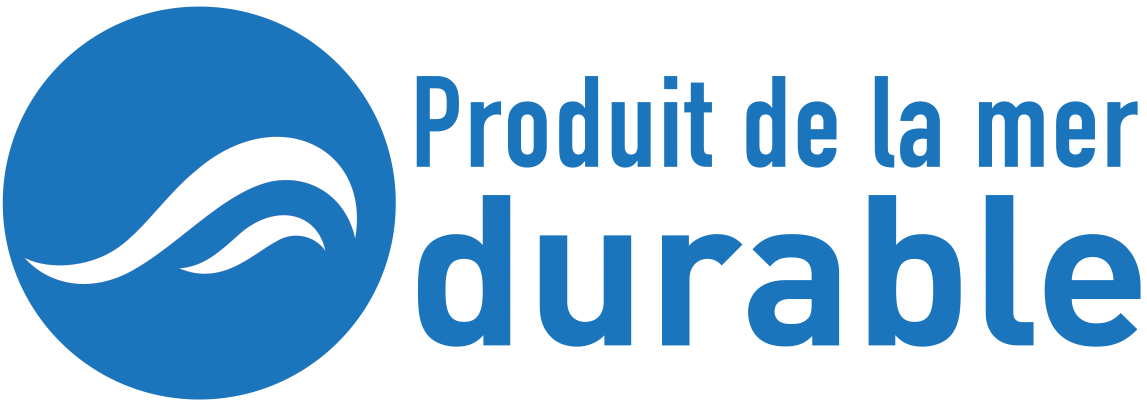 Beignets de poissonLasagne à la ricotta et aux épinardsLasagne à la ricotta et aux épinardsVeau rôti farci olive sauce forestiereVeau rôti farci olive sauce forestiereHaricots verts persilHaricots verts persilPetits pois sauce crèmePetits pois sauce crèmeLasagne à la ricotta et aux épinardsLasagne à la ricotta et aux épinardsPurée de potironPurée de potironCamembert (lait)Camembert (lait)Fromage frais sucré aux fruits (lait)Fromage frais sucré aux fruits (lait)Fromage frais sucré (type suisse)(lait normand)Fromage frais sucré (type suisse)(lait normand)Fromage nature petit moulé (lait)Fromage nature petit moulé (lait)Camembert (lait)Camembert (lait)Fromage frais sucré aux fruits (lait)Fromage frais sucré aux fruits (lait)Fromage frais sucré (type suisse)(lait normand)Fromage frais sucré (type suisse)(lait normand)Fromage nature petit moulé (lait)Fromage nature petit moulé (lait)Camembert (lait)Camembert (lait)Fromage frais sucré aux fruits (lait)Fromage frais sucré aux fruits (lait)Fromage frais sucré (type suisse)(lait normand)Fromage frais sucré (type suisse)(lait normand)Fromage nature petit moulé (lait)Fromage nature petit moulé (lait)Compote de pommeCompote de pommeMadeleineMadeleineFruit de saisonFruit de saisonDessert lacté gélifié au chocolatDessert lacté gélifié au chocolatCompote de pommeCompote de pommeMadeleineMadeleineFruit de saisonFruit de saisonDessert lacté gélifié au chocolatDessert lacté gélifié au chocolatCompote de pommeCompote de pommeMadeleineMadeleineFruit de saisonFruit de saisonDessert lacté gélifié au chocolatDessert lacté gélifié au chocolat